Działając w oparciu o zapisy art. 253 ust. 1 ustawy  oraz 260 ust. 2 z dnia 11 września 2019 r. – Prawo zamówień publicznych (Dz. U. z 2021 r. poz. 1129 ze zm.), zwanej dalej „ustawą Pzp”, zawiadamiam o wyniku przeprowadzonej oceny ofert i unieważnieniu  postępowania o udzieleniu zamówienia publicznego na dostawę preparatów chemicznych ( ZP-19/2022) dla części od nr 1 do 31.WYBÓR OFERTY DLA CZĘŚĆ NR od 1 do 31 Najkorzystniejsza oferta dla części od 1 do 31.Brak Oferty pozostałych wykonawców dla części od 1 do 31.BrakOferty odrzucone dla części od 1 do 31.Semicon Sp. z o.o.    04-761 WarszawaUzasadnienie faktyczne:Zamawiający w DZIALE VI SWZ - Opis Sposobu Przygotowania oferty  w Rozdziale I – Oferta,  określił przedmiotowe środki dowodowe jakie winien złożyć Wykonawca, Certyfikat potwierdzający spełnianie wymagań zarządzania jakością zawartych w PN:EN ISO 9001:2018 lub PN:EN ISO 9001:2015, oraz Zamawiający wymagał wyjaśnienia rażąco niskiej ceny.W dniu 29.06.2022 Zamawiający  zgodnie z art. 107 ust. 2 ustawy Pzp, wezwał Wykonawcę Semicon Sp. z o.o. do uzupełnienia  w/w przedmiotowych środków dowodowych. Wykonawca nie przedstawił  wymaganych dokumentów oraz nie przedstawił wyjaśnień dotyczących rażąco niskiej ceny, do wskazanego terminu 04.07.2022 do godz.: 12:00.Uzasadnienie prawne:Zgodnie z art. 226 ust. 1 pkt 5 ustawy z dnia 11 września 2019 r. – Prawo zamówień publicznych (Dz. U. z 2021 r. poz. 1129 ze zm.) dalej zwaną „ustawą Pzp Zamawiający  odrzuca ofertę z uwagi na fakt że jej treść jest niezgodna z warunkami zamówienia. PW MEA Aneta Wolska61-294 PoznańUzasadnienie faktyczne:Zamawiający w DZIALE VI SWZ Rozdziale I – Oferta,  określił przedmiotowe środki dowodowe jakie winien złożyć Wykonawca, Certyfikat potwierdzający spełnianie wymagań zarządzania jakością zawartych w PN:EN ISO 9001:2018 lub PN:EN ISO 9001:2015. W dniu 29.06.2022 Zamawiający  zgodnie z art. 107 ust. 2 ustawy Pzp, wezwał Wykonawcę PW MEA Aneta Wolska do uzupełnienia w/w przedmiotowych środków dowodowych. Wykonawca nie przedstawił  wymaganych dokumentów do wymaganego terminu 04.07.2022 godz.: 12:00.Uzasadnienie prawne:Zgodnie z art. 226 ust. 1 pkt 5 ustawy z dnia 11 września 2019 r. – Prawo zamówień publicznych (Dz. U. z 2021 r. poz. 1129 ze zm.) dalej zwaną „ustawą Pzp”, Zamawiający odrzuca ofertę z uwagi na fakt że jej treść jest niezgodna z warunkami zamówienia.UNIEWAŻNIENIE POSTĘPOWANIA DLA CZĘSCI NR od 1 do 31 W związku z powyższym oraz działając w oparciu o zapisy art. 255 ust. 2 ustawy Pzp, Zamawiający  unieważnia postępowanie o udzielenie zamówienia publicznego dla części od 1 do 31.Warszawa, dnia  ….2022 r.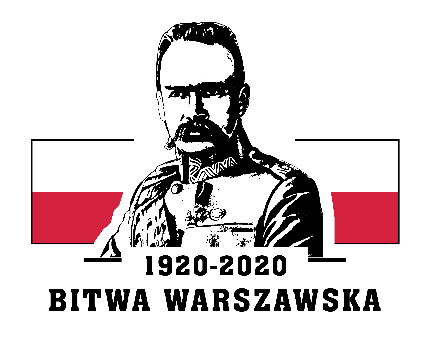 Komunikat publiczny Komunikat publiczny Dotyczy:Postępowania o udzielenie zamówienia publicznego na dostawę preparatów chemicznych  (nr ref. ZP-19/2022) – część nr od 1 do 31.Postępowania o udzielenie zamówienia publicznego na dostawę preparatów chemicznych  (nr ref. ZP-19/2022) – część nr od 1 do 31.